Request for Council Action 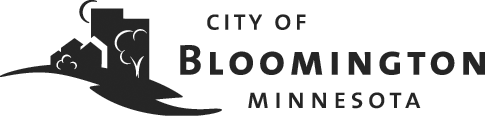 Requested ActionThe City’s Advisory Board of Health (ABH) submits the following recommendations for the City Council’s consideration:Restrict sale of flavored products (including menthol and e-cigarettes). Cap the number of tobacco licenses issued by the City. Restrict tobacco sales to specific locations within the city, away from parks and schools.Require all multi-unit housing properties to prohibit smoking in individual rental units. The above recommendations were initially presented on September 23, 2019 and council requested that they be brought back to council in 2020 for future review. Staff would welcome next steps direction in the event the Council is interested in advancing any or all of these recommendations.This matter will be presented by, ABH Chair. Public Health staff will also be present to answer any questions.  In additionally a representative from the Public Health Law Center was asked to be present for questions.Item created by:	Nancy Tadros, Public Health DivisionPresenters:	Megan Whittet, Chair, Advisory Board of Health	Nick Kelley, Assistant Public Health Administrator	Eileen O’Connell, Health Promotion ManagerDescriptionABH recommends that Council consider amending applicable ordinance(s) pertaining to the above recommendations in order to increase smoke-free multi-unit housing and limit tobacco purchases at the point of sale in the City of Bloomington. ABH believes that doing so could prevent or delay initiation of tobacco use by adolescents and young adults, help protect the health of Bloomington’s youth, and decrease second hand tobacco exposure.Attachments:Tobacco Policy PresentationOriginatorPublic HealthItemAdvisory Board of Health's Tobacco Policy RecommendationsAgenda SectionOrganizational BusinessDateMonday, June 8,2020